ESTADO DO RIO GRANDE DO NORTECÂMARA MUNICIPAL DE SÃO JOÃO DO SABUGIREQUERIMENTO Nº. 011/2022Requeiro a V. Ex.ª, com base no artigo 154 do Regimento Interno e ouvido o plenário desta casa, requer que seja enviado ofício ao Poder Executivo Municipal e todas as Secretarias e órgãos relacionados, solicitando a relação de pessoal comissionado em todas as funções e alocações. JUSTIFICATIVA EM PLENÁRIO		        Sala das Sessões, em 10 de março de 2022.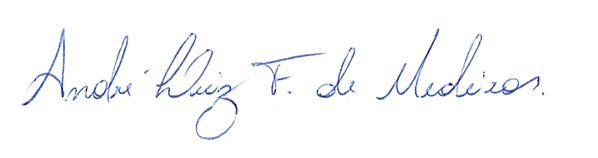 __________________________________________________                  MARIA APARECIDA MORAIS DE ARAÚJOVEREADORA - AUTORA